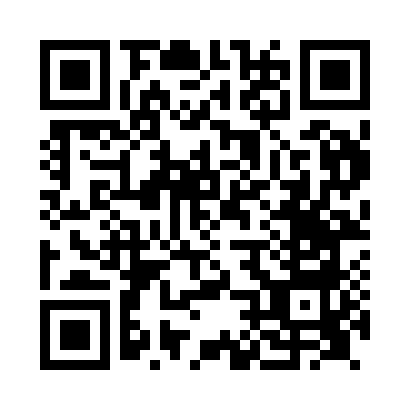 Prayer times for Souldrop, Bedfordshire, UKMon 1 Jul 2024 - Wed 31 Jul 2024High Latitude Method: Angle Based RulePrayer Calculation Method: Islamic Society of North AmericaAsar Calculation Method: HanafiPrayer times provided by https://www.salahtimes.comDateDayFajrSunriseDhuhrAsrMaghribIsha1Mon2:564:461:066:449:2611:162Tue2:564:461:066:449:2611:163Wed2:574:471:076:449:2611:164Thu2:574:481:076:449:2511:165Fri2:584:491:076:439:2511:166Sat2:584:501:076:439:2411:157Sun2:594:511:076:439:2311:158Mon2:594:521:076:439:2311:159Tue3:004:531:086:429:2211:1510Wed3:014:541:086:429:2111:1411Thu3:014:551:086:429:2011:1412Fri3:024:561:086:419:1911:1313Sat3:024:571:086:419:1811:1314Sun3:034:581:086:409:1711:1315Mon3:045:001:086:409:1611:1216Tue3:045:011:086:399:1511:1217Wed3:055:021:086:399:1411:1118Thu3:065:031:096:389:1311:1119Fri3:075:051:096:379:1211:1020Sat3:075:061:096:379:1011:0921Sun3:085:081:096:369:0911:0922Mon3:095:091:096:359:0811:0823Tue3:095:101:096:349:0611:0724Wed3:105:121:096:349:0511:0725Thu3:115:131:096:339:0411:0626Fri3:125:151:096:329:0211:0527Sat3:125:161:096:319:0111:0428Sun3:135:181:096:308:5911:0429Mon3:145:191:096:298:5711:0330Tue3:145:211:096:288:5611:0231Wed3:155:221:096:278:5411:01